“Art Fair 2019”Tuesday March 5th @ 5:30-7 in the Carisbrooke GymStudent Project Form – Please complete and return to Camille@carisbrookepac.ca -Return by Sunday March 3rd, 2019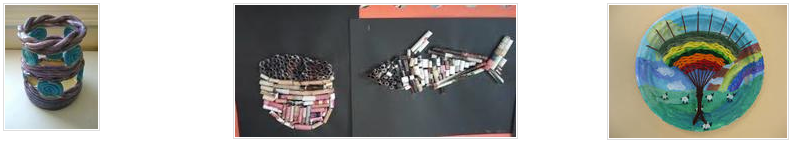 Student Name: ___________________________________ Grade: _______ Div. #: ________Project Title and dimension:  _______________________________________________________________Medium and Description/Inspiration:__________________________________________________________________________________PARENTS:                                         I _______________________ support my child’s application to make and present this project at the Art Fair on March 5th, 2019. Drop off projects from 8:20 to 8:45 AM and pick up after the event ends at 7:00 PM.Parent Signature: _______________________________  Date: ____________________Yes, I can volunteer to:  	set up gym (March 4th, 3:00 p.m.) 			____________drop off (March 5th, 8:20 to 8:45 AM) 			____________                                         setting up projects (March 5th 8:45 to 10:00 AM)	____________                                          or Clean up (March 5th 7:00 to 8:00 PM)			____________Please contact me at __________________________________(phone or e-mail).Do you have questions?  Contact Camille@carisbrookePAC.ca